               MY 4-H YEARLY SUMMARY AND GOALS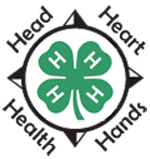                            (If this does NOT apply, write N/A)Number of meetings held by my club this year:Number I attended:  Officer or other key role CLUB: Officer or other key role COUNTY: Officer or other key role STATE: Officer or other key role NATIONAL:What will you do this year to expand your 4-H experience and to help you grow as a person? (HINTS:  This should be completed at enrollment time. Are there activities that you are going to take part in?  Will you try to become an officer?  Will you try to attend more meetings?  Will you chair a committee? …etc.)